Map of Ancient Mesopotamia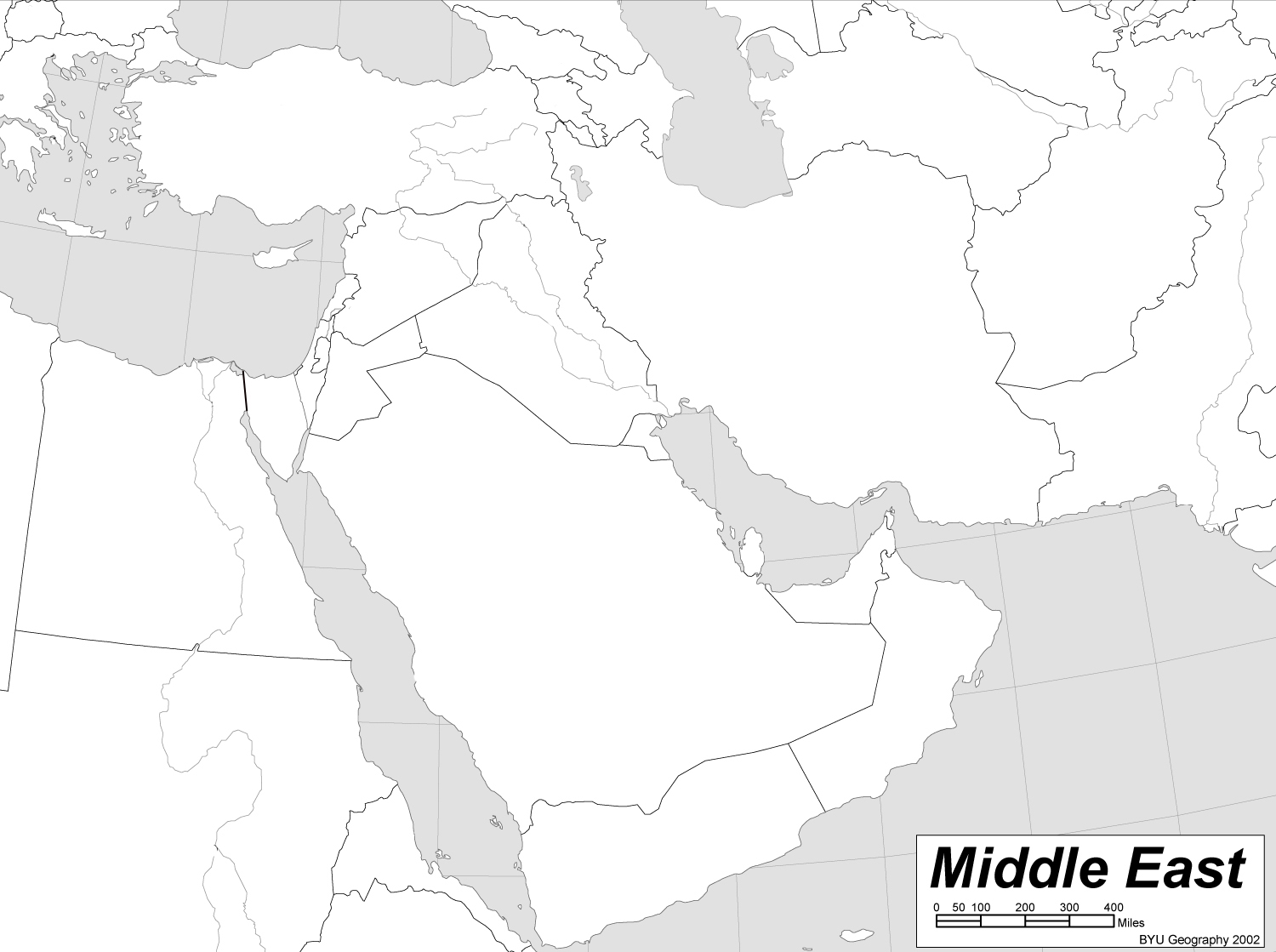 Label the modern countries on the mapLabel the following rivers and outline them in blue: Euphrates, Tigris, NileDraw the location of the following mountain ranges using a ^: Taurus Mountains, Caucasus Mountains, Zagros MountainsLabel the Mediterranean Sea, the Red Sea, the Persian Gulf, the Black Sea, and the Caspian SeaLabel the Syrian DesertLabel the Sinai PeninsulaColour and label the Dead Sea and the River JordanShade in the area of the fertile crescent using green pencil crayonUse different colours to shade in the areas occupied by the following civilizations: Sumeria, Babylonia, Arabia, Persia, Upper and Lower Egypt, Phoenicia, Assyria, AnatoliaLabel the cities of: Babylon, Eridu, Uruk, and UrLabel Gobekli Tepe